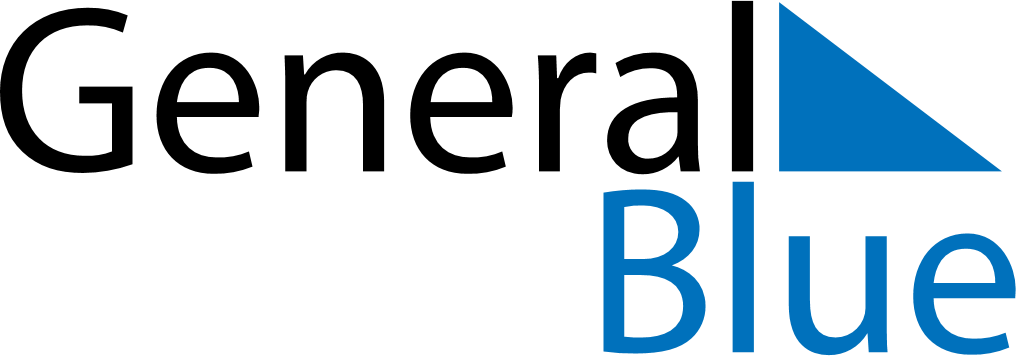 January 2024January 2024January 2024January 2024January 2024January 2024Maracanau, Ceara, BrazilMaracanau, Ceara, BrazilMaracanau, Ceara, BrazilMaracanau, Ceara, BrazilMaracanau, Ceara, BrazilMaracanau, Ceara, BrazilSunday Monday Tuesday Wednesday Thursday Friday Saturday 1 2 3 4 5 6 Sunrise: 5:27 AM Sunset: 5:47 PM Daylight: 12 hours and 20 minutes. Sunrise: 5:27 AM Sunset: 5:48 PM Daylight: 12 hours and 20 minutes. Sunrise: 5:28 AM Sunset: 5:48 PM Daylight: 12 hours and 20 minutes. Sunrise: 5:28 AM Sunset: 5:49 PM Daylight: 12 hours and 20 minutes. Sunrise: 5:29 AM Sunset: 5:49 PM Daylight: 12 hours and 20 minutes. Sunrise: 5:29 AM Sunset: 5:49 PM Daylight: 12 hours and 20 minutes. 7 8 9 10 11 12 13 Sunrise: 5:30 AM Sunset: 5:50 PM Daylight: 12 hours and 20 minutes. Sunrise: 5:30 AM Sunset: 5:50 PM Daylight: 12 hours and 19 minutes. Sunrise: 5:31 AM Sunset: 5:51 PM Daylight: 12 hours and 19 minutes. Sunrise: 5:31 AM Sunset: 5:51 PM Daylight: 12 hours and 19 minutes. Sunrise: 5:32 AM Sunset: 5:51 PM Daylight: 12 hours and 19 minutes. Sunrise: 5:32 AM Sunset: 5:52 PM Daylight: 12 hours and 19 minutes. Sunrise: 5:33 AM Sunset: 5:52 PM Daylight: 12 hours and 19 minutes. 14 15 16 17 18 19 20 Sunrise: 5:33 AM Sunset: 5:52 PM Daylight: 12 hours and 19 minutes. Sunrise: 5:33 AM Sunset: 5:53 PM Daylight: 12 hours and 19 minutes. Sunrise: 5:34 AM Sunset: 5:53 PM Daylight: 12 hours and 19 minutes. Sunrise: 5:34 AM Sunset: 5:53 PM Daylight: 12 hours and 19 minutes. Sunrise: 5:35 AM Sunset: 5:54 PM Daylight: 12 hours and 18 minutes. Sunrise: 5:35 AM Sunset: 5:54 PM Daylight: 12 hours and 18 minutes. Sunrise: 5:35 AM Sunset: 5:54 PM Daylight: 12 hours and 18 minutes. 21 22 23 24 25 26 27 Sunrise: 5:36 AM Sunset: 5:54 PM Daylight: 12 hours and 18 minutes. Sunrise: 5:36 AM Sunset: 5:54 PM Daylight: 12 hours and 18 minutes. Sunrise: 5:36 AM Sunset: 5:55 PM Daylight: 12 hours and 18 minutes. Sunrise: 5:37 AM Sunset: 5:55 PM Daylight: 12 hours and 18 minutes. Sunrise: 5:37 AM Sunset: 5:55 PM Daylight: 12 hours and 17 minutes. Sunrise: 5:37 AM Sunset: 5:55 PM Daylight: 12 hours and 17 minutes. Sunrise: 5:38 AM Sunset: 5:55 PM Daylight: 12 hours and 17 minutes. 28 29 30 31 Sunrise: 5:38 AM Sunset: 5:55 PM Daylight: 12 hours and 17 minutes. Sunrise: 5:38 AM Sunset: 5:56 PM Daylight: 12 hours and 17 minutes. Sunrise: 5:39 AM Sunset: 5:56 PM Daylight: 12 hours and 17 minutes. Sunrise: 5:39 AM Sunset: 5:56 PM Daylight: 12 hours and 16 minutes. 